Homework Worksheet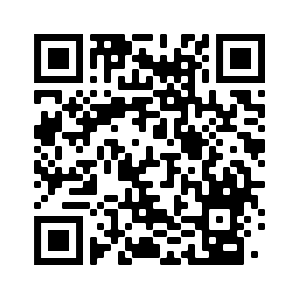 Year 9 Spanish Term 1.2 Week 4Part 1: Practise on Quizlet for 15 minutes. Do the following tasks: Write (both translating into English and into Spanish); Spell (hear & type); Test (all questions).Part 2: Using the words around the edge of the text, make at least 10 replacements (or as many as you can) in 13 minutes.Check the changes to the form or position of other words in the adapted text below:Hoy va a ser un día muy largo. Antes de la escuela, debo limpiar los platos. Mi falda amarilla está sucia y necesito comprar otra falda más (or menos) cara. Normalmente mi papá / tío me conduce a la escuela en coche pero hoy no puede porque debe ver a un abogado. Entonces debo bajar las calles a pie sola.Tengo muchas clases hoy. Voy a estudiar mucho. En la clase de inglés vamos a describir un paisaje mientras que en la clase de historia debemos hablar sobre una noticia [las noticias]. Luego tengo dos clases de ciencia[s]. Voy a volver a casa muy tarde. Quizás voy a comer con mi tío / papá en un restaurante chino.Part 3a: Now translate your adapted text into English.Today is going to be a long day. Before school I must clean the dishes. My yellow skirt is dirty and I need to buy a less/more expensive skirt. Normally my Dad/uncle drives me to school by car but today he can’t because he has to see a lawyer. Therefore, I must go down the streets on foot alone.I have lots of classes today. I am going to study a lot. In the English class [in English] we are doing to describe a landscape whereas in the history class [in history] we have to talk about a news item [the news]. The I have two science classes. I am going to return home very late. Perhaps I am going to eat with my uncle / Dad in a Chinese restaurant.Part 3b: Rewrite the original text from the point of view of another person, either a boy or a girl. Make all the necessary changes of verb form, direct object pronoun and possessive adjective (my -> his/her, we > they).Hoy va a ser un día muy largo. Antes de la escuela, debe lavar el suelo. Su camisa blanca está sucia y necesita comprar otra camisa más barata. Normalmente su mamá le lleva a la escuela en coche pero hoy no puede porque debe ver a un periodista. Entonces debe bajar las calles a pie sin amigos.Tiene muchas clases hoy. Va a estudiar mucho. En la clase de inglés van a describir un paisaje y en la clase de historia deben escribir sobre una guerra. Luego tiene dos clases de francés. Va a llegar a casa muy tarde. Quizás va a comer con su tía en un restaurante caro.ciencia[francés]bajar[subir]falda[camisa]volver[llegar]tío[mamá/ tía]conducir[lleva]cara[barata]Hoy va a ser un día muy largo. Antes de la escuela, debo lavar el suelo. Mi camisa blanca está sucia y necesito comprar otra camisa más barata. Normalmente mi mamá me lleva a la escuela en coche pero hoy no puede porque debe ver a un periodista. Entonces debo subir las calles a pie sin amigos.Tengo muchas clases hoy. Voy a trabajar mucho. En la clase de arte vamos a pintar un paisaje y en la clase de historia debemos escribir sobre una guerra. Luego tengo dos clases de francés. Voy a llegar a casa muy tarde. Quizás voy a comer con mi tía en un restaurante caro.Hoy va a ser un día muy largo. Antes de la escuela, debo lavar el suelo. Mi camisa blanca está sucia y necesito comprar otra camisa más barata. Normalmente mi mamá me lleva a la escuela en coche pero hoy no puede porque debe ver a un periodista. Entonces debo subir las calles a pie sin amigos.Tengo muchas clases hoy. Voy a trabajar mucho. En la clase de arte vamos a pintar un paisaje y en la clase de historia debemos escribir sobre una guerra. Luego tengo dos clases de francés. Voy a llegar a casa muy tarde. Quizás voy a comer con mi tía en un restaurante caro.Hoy va a ser un día muy largo. Antes de la escuela, debo lavar el suelo. Mi camisa blanca está sucia y necesito comprar otra camisa más barata. Normalmente mi mamá me lleva a la escuela en coche pero hoy no puede porque debe ver a un periodista. Entonces debo subir las calles a pie sin amigos.Tengo muchas clases hoy. Voy a trabajar mucho. En la clase de arte vamos a pintar un paisaje y en la clase de historia debemos escribir sobre una guerra. Luego tengo dos clases de francés. Voy a llegar a casa muy tarde. Quizás voy a comer con mi tía en un restaurante caro.Hoy va a ser un día muy largo. Antes de la escuela, debo lavar el suelo. Mi camisa blanca está sucia y necesito comprar otra camisa más barata. Normalmente mi mamá me lleva a la escuela en coche pero hoy no puede porque debe ver a un periodista. Entonces debo subir las calles a pie sin amigos.Tengo muchas clases hoy. Voy a trabajar mucho. En la clase de arte vamos a pintar un paisaje y en la clase de historia debemos escribir sobre una guerra. Luego tengo dos clases de francés. Voy a llegar a casa muy tarde. Quizás voy a comer con mi tía en un restaurante caro.noticia[guerra]describir[pintar]Hoy va a ser un día muy largo. Antes de la escuela, debo lavar el suelo. Mi camisa blanca está sucia y necesito comprar otra camisa más barata. Normalmente mi mamá me lleva a la escuela en coche pero hoy no puede porque debe ver a un periodista. Entonces debo subir las calles a pie sin amigos.Tengo muchas clases hoy. Voy a trabajar mucho. En la clase de arte vamos a pintar un paisaje y en la clase de historia debemos escribir sobre una guerra. Luego tengo dos clases de francés. Voy a llegar a casa muy tarde. Quizás voy a comer con mi tía en un restaurante caro.Hoy va a ser un día muy largo. Antes de la escuela, debo lavar el suelo. Mi camisa blanca está sucia y necesito comprar otra camisa más barata. Normalmente mi mamá me lleva a la escuela en coche pero hoy no puede porque debe ver a un periodista. Entonces debo subir las calles a pie sin amigos.Tengo muchas clases hoy. Voy a trabajar mucho. En la clase de arte vamos a pintar un paisaje y en la clase de historia debemos escribir sobre una guerra. Luego tengo dos clases de francés. Voy a llegar a casa muy tarde. Quizás voy a comer con mi tía en un restaurante caro.Hoy va a ser un día muy largo. Antes de la escuela, debo lavar el suelo. Mi camisa blanca está sucia y necesito comprar otra camisa más barata. Normalmente mi mamá me lleva a la escuela en coche pero hoy no puede porque debe ver a un periodista. Entonces debo subir las calles a pie sin amigos.Tengo muchas clases hoy. Voy a trabajar mucho. En la clase de arte vamos a pintar un paisaje y en la clase de historia debemos escribir sobre una guerra. Luego tengo dos clases de francés. Voy a llegar a casa muy tarde. Quizás voy a comer con mi tía en un restaurante caro.Hoy va a ser un día muy largo. Antes de la escuela, debo lavar el suelo. Mi camisa blanca está sucia y necesito comprar otra camisa más barata. Normalmente mi mamá me lleva a la escuela en coche pero hoy no puede porque debe ver a un periodista. Entonces debo subir las calles a pie sin amigos.Tengo muchas clases hoy. Voy a trabajar mucho. En la clase de arte vamos a pintar un paisaje y en la clase de historia debemos escribir sobre una guerra. Luego tengo dos clases de francés. Voy a llegar a casa muy tarde. Quizás voy a comer con mi tía en un restaurante caro.platos[el suelo]limpiar[lavar]Hoy va a ser un día muy largo. Antes de la escuela, debo lavar el suelo. Mi camisa blanca está sucia y necesito comprar otra camisa más barata. Normalmente mi mamá me lleva a la escuela en coche pero hoy no puede porque debe ver a un periodista. Entonces debo subir las calles a pie sin amigos.Tengo muchas clases hoy. Voy a trabajar mucho. En la clase de arte vamos a pintar un paisaje y en la clase de historia debemos escribir sobre una guerra. Luego tengo dos clases de francés. Voy a llegar a casa muy tarde. Quizás voy a comer con mi tía en un restaurante caro.Hoy va a ser un día muy largo. Antes de la escuela, debo lavar el suelo. Mi camisa blanca está sucia y necesito comprar otra camisa más barata. Normalmente mi mamá me lleva a la escuela en coche pero hoy no puede porque debe ver a un periodista. Entonces debo subir las calles a pie sin amigos.Tengo muchas clases hoy. Voy a trabajar mucho. En la clase de arte vamos a pintar un paisaje y en la clase de historia debemos escribir sobre una guerra. Luego tengo dos clases de francés. Voy a llegar a casa muy tarde. Quizás voy a comer con mi tía en un restaurante caro.Hoy va a ser un día muy largo. Antes de la escuela, debo lavar el suelo. Mi camisa blanca está sucia y necesito comprar otra camisa más barata. Normalmente mi mamá me lleva a la escuela en coche pero hoy no puede porque debe ver a un periodista. Entonces debo subir las calles a pie sin amigos.Tengo muchas clases hoy. Voy a trabajar mucho. En la clase de arte vamos a pintar un paisaje y en la clase de historia debemos escribir sobre una guerra. Luego tengo dos clases de francés. Voy a llegar a casa muy tarde. Quizás voy a comer con mi tía en un restaurante caro.Hoy va a ser un día muy largo. Antes de la escuela, debo lavar el suelo. Mi camisa blanca está sucia y necesito comprar otra camisa más barata. Normalmente mi mamá me lleva a la escuela en coche pero hoy no puede porque debe ver a un periodista. Entonces debo subir las calles a pie sin amigos.Tengo muchas clases hoy. Voy a trabajar mucho. En la clase de arte vamos a pintar un paisaje y en la clase de historia debemos escribir sobre una guerra. Luego tengo dos clases de francés. Voy a llegar a casa muy tarde. Quizás voy a comer con mi tía en un restaurante caro.inglés[arte]mientras que[y]Hoy va a ser un día muy largo. Antes de la escuela, debo lavar el suelo. Mi camisa blanca está sucia y necesito comprar otra camisa más barata. Normalmente mi mamá me lleva a la escuela en coche pero hoy no puede porque debe ver a un periodista. Entonces debo subir las calles a pie sin amigos.Tengo muchas clases hoy. Voy a trabajar mucho. En la clase de arte vamos a pintar un paisaje y en la clase de historia debemos escribir sobre una guerra. Luego tengo dos clases de francés. Voy a llegar a casa muy tarde. Quizás voy a comer con mi tía en un restaurante caro.Hoy va a ser un día muy largo. Antes de la escuela, debo lavar el suelo. Mi camisa blanca está sucia y necesito comprar otra camisa más barata. Normalmente mi mamá me lleva a la escuela en coche pero hoy no puede porque debe ver a un periodista. Entonces debo subir las calles a pie sin amigos.Tengo muchas clases hoy. Voy a trabajar mucho. En la clase de arte vamos a pintar un paisaje y en la clase de historia debemos escribir sobre una guerra. Luego tengo dos clases de francés. Voy a llegar a casa muy tarde. Quizás voy a comer con mi tía en un restaurante caro.Hoy va a ser un día muy largo. Antes de la escuela, debo lavar el suelo. Mi camisa blanca está sucia y necesito comprar otra camisa más barata. Normalmente mi mamá me lleva a la escuela en coche pero hoy no puede porque debe ver a un periodista. Entonces debo subir las calles a pie sin amigos.Tengo muchas clases hoy. Voy a trabajar mucho. En la clase de arte vamos a pintar un paisaje y en la clase de historia debemos escribir sobre una guerra. Luego tengo dos clases de francés. Voy a llegar a casa muy tarde. Quizás voy a comer con mi tía en un restaurante caro.Hoy va a ser un día muy largo. Antes de la escuela, debo lavar el suelo. Mi camisa blanca está sucia y necesito comprar otra camisa más barata. Normalmente mi mamá me lleva a la escuela en coche pero hoy no puede porque debe ver a un periodista. Entonces debo subir las calles a pie sin amigos.Tengo muchas clases hoy. Voy a trabajar mucho. En la clase de arte vamos a pintar un paisaje y en la clase de historia debemos escribir sobre una guerra. Luego tengo dos clases de francés. Voy a llegar a casa muy tarde. Quizás voy a comer con mi tía en un restaurante caro.sola[sin amigos]papá[mamá / tía]estudiar[trabajar]abogado[periodista]chino[caro]amarillo[blanca]hablar[escribir]